АННОТАЦИЯ рабочей программы дисциплинысосудистая хирургия Б1.В.ДВ1 (дисциплина по выбору)по направлению подготовки 31.08.67 «хирургия»   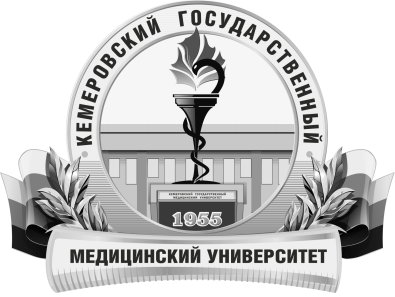 КЕМЕРОВСКИЙ ГОСУДАРСТВЕННЫЙ МЕДИЦИНСКИЙ УНИВЕРСИТЕТКафедра госпитальной хирургииТрудоемкость в часах / ЗЕ72/2Цель изучения дисциплиныПодготовка квалифицированного врача-хирурга способного и готового для самостоятельной профессиональной деятельности в системе здравоохранения по специальности «Хирургия»Место дисциплины в учебном планеБлок 1 дисциплины. Вапиативная частьПри обучении по основной образовательной программе высшего образования по специальности «Лечебное дело», «Педиатрия».Хирургического профиля ПК-1.2,5,6,8.Изучаемые темыВиды учебной работыКонтактная работа обучающихся с преподавателемАудиторная (виды):лекции;практические занятия.Внеаудиторная (виды):консультации.Самостоятельная работаустная;письменная;практическая.Форма промежуточного контроляЗачёт